	Dietrich School of Arts and Sciences GSO 	        Purchase Request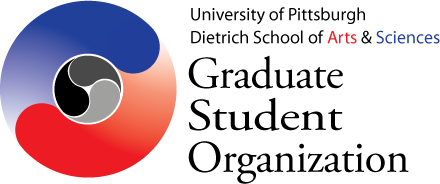 Please Read the Following Instructions Carefully.Funds are available to all A&S graduate student departments that are active and in good standing with the A&S GSO. For your department balance, contact asgso@pitt.edu. To use the funds, all graduate students in the department must be invited to the event. This form is to ensure a smooth purchasing and reimbursement process. The form should be submitted prior to purchases being made. For larger events requiring contracts and additional information, please contact the A&S GSO with ample time to complete the necessary documentation with SORC. Please describe the proposed purchases below. Today’s Date: 	Department: Person proposing expenditure:Event Info (if applicable)Please indicate in the boxes to the left of the statement with an “X” if your organization will be providing the information/completing the action to the left. Your organization agrees to provide the following information for your purchase: Additional comments or information: Thank you for completing the Purchase Request form! Please send the completed form to asgso@pitt.edu to ensure you are aware of all needed information for reimbursement, purchase, or event planning. You will receive a confirmation for your purchase approval. Last Name: First Name: First Name: First Name: Phone Number: Phone Number: Phone Number: Pitt Email Address: Pitt Email Address: Pitt Email Address: Event Name: Event Date: Location: DateVendorDescription of ExpenseAmountTotal:Total:Total:If using the SORC card (does not require reimbursement):If using the SORC card (does not require reimbursement):Your organization will schedule an appointment with the President or Administrative Assistant during SORC purchasing hoursIf alcohol is present:If alcohol is present:Alcohol approval form from advisor (if on or off campus)University bartender hired (if on campus; no undergraduates permitted)Liability insurance provided to SORC (if off campus)For events with food: For events with food: a list of attendees will be providedFor events requiring a contract (I.e., any time a space is rented/booked, speakers outside of Pitt are paid an honorarium, catering is used from either Pitt or external vendors):For events requiring a contract (I.e., any time a space is rented/booked, speakers outside of Pitt are paid an honorarium, catering is used from either Pitt or external vendors):Contract will be submitted to SORC greater than 21 days prior to the eventCatering exemption form will be filed greater than 21 days prior to the eventFor all events where a student makes the purchase for reimbursement:For all events where a student makes the purchase for reimbursement:Itemized receipts (not invoices) will be submitted with the last four digits of the card visible, or a bank/credit card statement provided with the charge indicatedReceipts will be filed for reimbursement within 21 days of purchase (must be submitted to SORC by 30 days